Sample EmailHi  _______________, I have found an avenue that gives me more control over the way I feel physically, mentally, and spiritually!I invite you to join me as I share information about Young Living Essential Oils and how powerful plant extracts can help animals and their people achieve lifelong wellness and good health! Using the following methods, I will demonstrate essential oil benefitsApplying essential oils directly on the body using a hands-on approachUsing inhalation by spreading essential oils on the hands and breathing in the soothing aromaDispersing the essential oil molecules into the air through diffusionDiscover for yourself how to boost your spirits and support your family’s physical health—naturally!Date & Time: Saturday, June 14, 2014 from 1:00 pm – 3:00 pmLocation: Jane Jacob’s Home123 W. 1st  Dr. Littleton, CO 80100R.S.V.P. is REQUIRED as space is limited! Please let me know if you are able to come and if you are bringing someone with you by June 10, 2014.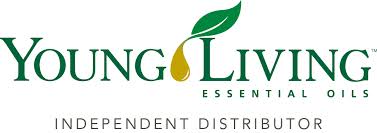 